INDICAÇÃO Nº 399/2017Sugere ao Poder Executivo Municipal e aos órgãos competentes, a roçagem e limpeza da área verde localizada entre as ruas Cristal, Centeio e Jade.Nos termos do Art. 108 do Regimento Interno desta Casa de Leis, dirijo-me a Vossa Excelência para sugerir que, por intermédio do Setor competente, seja realizada a roçagem e limpeza da área publica  localizada entre as ruas Cristal, Centeio e Jade.Justificativa:Munícipes procuraram por este vereador solicitando a roçagem e limpeza  da  referida   área publica , devido ao mato alto e aparecimentos de bichos.Este é um pedido não somente deste vereador, mas de todos os moradores do bairro que pedem com urgência que o problema seja resolvido o mais rápido possível. Plenário “Dr. Tancredo Neves”, em 16 de janeiro de 2.017.JESUS VENDEDOR-Vereador / Vice Presidente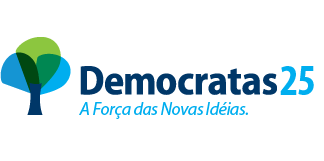 